THE UNIVERSITY OF PUGET SOUND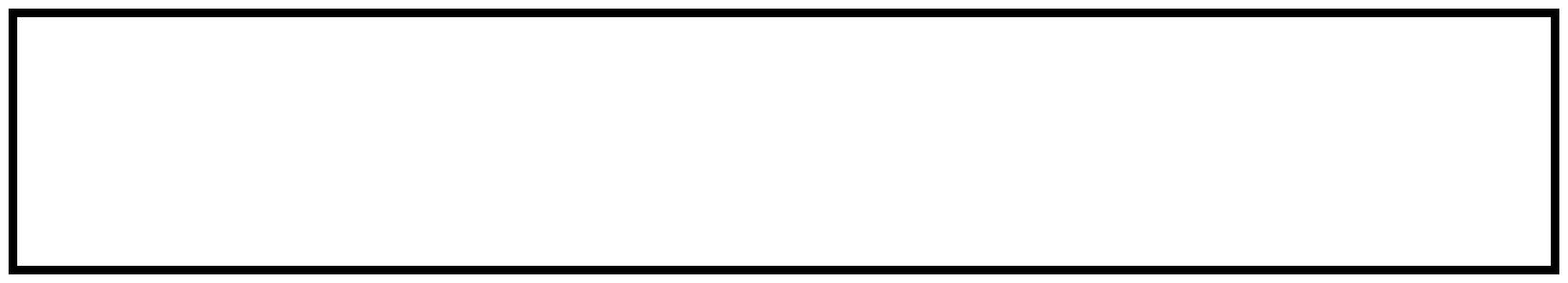 2014-2015 CURRICULUM GUIDE                   GERMAN (LANGUAGE AND LITERATURE)DEGREE: BACONTACT PERSON: DAVID TINSLEYPuget Sound requires a total of 32 units to graduate.NOTES:A minimum of four target language courses (including two at the 350+ level) must be taken at the Tacoma campus.A semester or preferably a year in an approved immersion study abroad program is strongly recommended for German literature majors.Students must earn a grade of C (2.0) or above in all courses taken for a major or minor in the Department of Foreign Languages and Literature.Of the three units of upper division coursework required outside the first major, the Connections course will count for one unless it is used to meet a major requirement. THE UNIVERSITY OF PUGET SOUND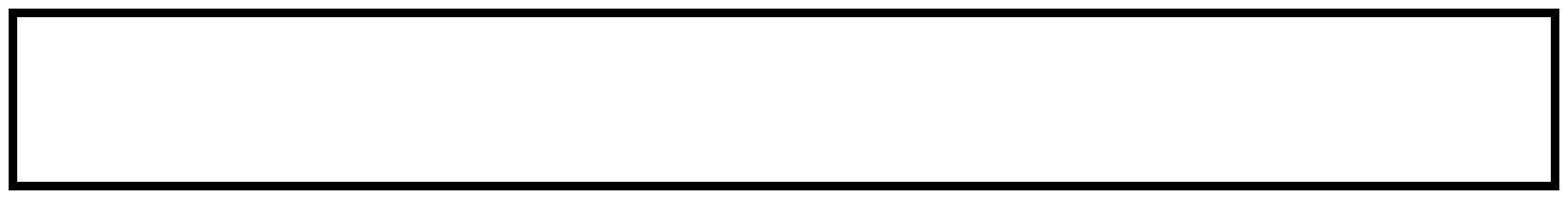 COURSE CHECKLISTGERMAN (LANGUAGE AND LITERATURE)CORE CURRICULUM	MAJOR REQUIREMENTSA suggested four-year program:A suggested four-year program:A suggested four-year program:Fall Semester ClassesSpring Semester ClassesFreshmanUnitsUnitsUnitsSSI 11SSI 21Elective1Elective1Approaches Core1Approaches Core1GERM 200+1GERM 200+1SophomoreUnitsUnitsUnitsGERM 300+1GERM 300+1GERM “A” Focus or Elective1GERM “B” Focus or Elective1Approaches Core1Approaches Core1Elective1Elective1JuniorUnitsUnitsUnitsGERM 300+1GERM 350+1Approaches Core1GERM 350+1Elective1Elective1Elective1Elective1SeniorUnitsUnitsUnitsGERM 350+1GERM 400+1GERM “A” Focus or Elective1GERM “B” Focus or Elective1GERM “B” Focus or Elective1Elective1CN Core*1Elective1UNIVERSITY CORECRSTERMGRADESSI1SSI2ARHMMANSSLCNKEYKEYKEYKEYKEYSSI1= Seminar in Scholarly Inquiry1MA= Mathematical ApproachesMA= Mathematical ApproachesMA= Mathematical ApproachesMA= Mathematical ApproachesSSI2= Seminar in Scholarly Inquiry2NS= Natural Scientific ApproachesNS= Natural Scientific ApproachesNS= Natural Scientific ApproachesNS= Natural Scientific ApproachesAR= Artistic ApproachesSL= Social Scientific ApproachesSL= Social Scientific ApproachesSL= Social Scientific ApproachesSL= Social Scientific ApproachesHM= Humanistic ApproachesCN= ConnectionsCN= ConnectionsCN= ConnectionsCN= ConnectionsFL= Foreign LanguageFL= Foreign LanguageFL= Foreign LanguageFL= Foreign LanguageCOURSEUNITSTERMGRADE9 units in GERM 200+*1.2.3.4.5.6. GERM 350+7.GERM 350+8. GERM 350+9. GERM 400+Choose A or B:A: 1. ENGL 491 or 4922. HUM 206, 210 302, 303, or304B: 3 units: Art1, Music2, Theater3,Film4Senior Paper **Senior Portfolio***